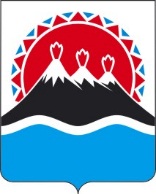 	В соответствии с частью 68 Положения о Министерстве экономического развития Камчатского края, утвержденного постановлением Правительства Камчатского края от 27.12.2012 № 590-П, ПРИКАЗЫВАЮ:Учредить ведомственные награды Министерства экономического развития Камчатского края:	Благодарность Министерства экономического развития Камчатского края;	Почетную грамоту Министерства экономического развития Камчатского края.Утвердить:Положение о ведомственных наградах Министерства экономического развития Камчатского края согласно приложению 1 к настоящему приказу; Положение о Благодарности Министерства экономического развития Камчатского края согласно приложению 2 к настоящему приказу; Положение о Почетной грамоте Министерства экономического развития Камчатского края согласно приложению 3 к настоящему приказу;рекомендуемый образец ходатайства о награждении лица ведомственной наградой гласно приложению 4 к настоящему приказу;рекомендуемый образец представления к награждению согласно приложению 5 к настоящему приказу;рекомендуемый образец согласия на обработку и хранение персональных данных согласно приложению 6 к настоящему приказу.Отделу организационно-правового обеспечения Министерства экономического развития Камчатского края:организовать работу по награждению ведомственными наградами Министерства экономического развития Камчатского края в соответствии 
с настоящим приказом;ежегодно предусматривать расходы на финансирование изготовления ведомственных наград Министерства экономического развития Камчатского края.Признать утратившими силу;приказ Министерства экономического развития и торговли Камчатского края от 25.07.2016 № 227-п «Об утверждении Положения о Почетной грамоте Министерства экономического развития и торговли Камчатского края 
и Благодарности Министерства экономического развития и торговли Камчатского края»;приказ Министерства инвестиций и предпринимательства Камчатского края от 02.04.2020 № 8-п «Об утверждении Положения о Почетной грамоте Министерства инвестиций и предпринимательства Камчатского края 
и Благодарности Министерства инвестиций и предпринимательства Камчатского края».Настоящий приказ вступает в силу через 10 дней после дня его официального опубликования.Приложение 1к приказу Министерства экономического развития Камчатского края от [Дата регистрации] № [Номер документа]Положение о ведомственных наградах Министерства экономического развития Камчатского краяОбщие положения1. Настоящее Положение о ведомственных наградах Министерства экономического развития Камчатского края (далее - Положение) устанавливает порядок представления к награждению ведомственными наградами и порядок награждения ими в Министерстве экономического развития Камчатского края (далее – Министерство).Награждение ведомственными наградами Министерства осуществляется за достижения (заслуги) и добросовестный труд (службу) 
в областях социально-экономической деятельности, относящихся к сферам ведения Министерства и предусмотренных:Положением о Министерстве экономического развития Камчатского края, утвержденным постановлением Правительства Камчатского края 
от 27.12.2012 № 590-п (далее – Положение о Министерстве);иными нормативными правовыми актами Российской Федерации 
и Камчатского края.Ведомственные награды Министерства являются формой поощрения:государственных гражданских служащих и работников Министерства и подведомственных Министерству краевых государственных учреждений, государственных гражданских служащих и работников иных исполнительных органов Камчатского края и подведомственных им краевых государственных учреждений;лиц, замещающих муниципальные должности в Камчатском крае, муниципальных служащих Камчатского края, работников органов местного самоуправления Камчатского края и подведомственных им организаций;работников отраслей экономики, предусмотренных Общероссийским классификатором видов экономической деятельности, осуществляющих трудовую деятельность в соответствии с трудовым законодательством Российской Федерации на территории Камчатского края, а также лиц, осуществляющих предпринимательскую деятельность без образования юридического лица на территории Камчатского края;работников других органов и организаций, иностранных граждан 
и иных лиц, активно участвующих, оказывающих содействие развитию, расширению и укреплению экономики Камчатского края или совершавших указанные действия ранее;коллективов организаций всех организационно-правовых форм 
за заслуги в сферах деятельности Министерства.Награждение ведомственными наградами Министерства может быть приурочено к профессиональному празднику, юбилейным датам кандидатов, 
а также к юбилейным датам со дня создания организации (органа):1) в связи с празднованием профессиональных праздников, памятных 
и юбилейных дат органов (организаций) (5 лет, 10 лет и каждые последующие 5 лет со дня основания органа (организации);2) к юбилейным датам со дня рождения гражданских служащих 
и работников Министерства (50 лет, 55 лет, 60 лет и далее каждые 5 лет);В исключительных случаях по решению Министра экономического развития Камчатского края за особые личные выдающиеся достижения (заслуги) награждение ведомственными наградами Министерства может осуществляться без учета срока, прошедшего после предыдущего награждения, наличия 
у представленного к награждению других ведомственных наград, а также стажа работы в областях социально-экономической деятельности, относящихся 
к сферам ведения Министерства.В случае ликвидации (упразднения) организации (органа) 
или реорганизации организации (органа) с передачей прав и обязанностей (функций и полномочий) другому юридическому лицу стаж работы (службы) кандидата сохраняется и считается непрерывным при определении соответствия его требованиям к стажу работы (службы) в организации (органе), представляющей ходатайство о награждении ведомственной наградой (далее - ходатайство).Сведения о ведомственных наградах Министерства вносятся в трудовую книжку награжденного лица в соответствии с действующим трудовым законодательством Российской Федерации (за исключением случаев, когда 
в соответствии с законодательством трудовая книжка на соответствующее лицо не ведется) с указанием номера приказа Министерства о награждении.2. Порядок представления к награждению ведомственными наградами Министерства8. Решение о награждении ведомственной наградой Министерства принимается Министром экономического развития Камчатского края 
на основании комплекта документов для представления лица к награждению ведомственной наградой Министерства (далее соответственно - Министр, Комплект документов), который включает в себя:1) ходатайство о награждении лица ведомственной наградой (далее - Ходатайство) (рекомендуемый образец приведен в приложении 4 к настоящему приказу);2) представление к награждению (рекомендуемый образец приведен 
в приложении 5 к настоящему приказу);3) письменное согласие кандидата на обработку и хранение персональных данных, содержащихся в документах о награждении, на проведение проверочных мероприятий, необходимых для награждения, в соответствии 
с законодательством Российской Федерации в области персональных данных (рекомендуемый образец приведен в приложении 6 к настоящему приказу);4) копию паспорта гражданина Российской Федерации или иного государства (в случае если кандидат является гражданином иностранного государства);5) копию трудовой книжки кандидата или выписку из нее на бумажном носителе, заверенную надлежащим образом;6) иные документы, подтверждающие соответствие кандидата требованиям к награждению ведомственной наградой Министерства.9. С ходатайством о награждении ведомственными наградами Министерства могут выступать:1) заместители Министра - в отношении руководителей структурных подразделений Министерства и руководителей подведомственных Министерству краевых государственных учреждений, а также организаций, создаваемых для выполнения задач, поставленных перед Министерством; 2) руководители структурных подразделений Министерства – в отношении работников этих подразделений при условии согласования с заместителем Министра (в соответствии с распределением обязанностей между Министром экономического развития Камчатского края и заместителями Министра экономического развития Камчатского края);3) руководители организаций, подведомственных Министерству и иным исполнительным органами Камчатского края – в отношении работников этих организаций;4) руководители организаций, создаваемых для выполнения задач, поставленных перед Министерством, – в отношении работников этих организаций;5) руководители иных исполнительных органов Камчатского края – 
в отношении государственных гражданских служащих и работников этих исполнительных органов Камчатского края, а также руководителей подведомственных им краевых государственных учреждений;6) руководители муниципальных образований Камчатского края, органов местного самоуправления в Камчатском крае и руководители подведомственных им организаций – в отношении работников этих организаций соответственно;7) руководители общественных объединений – в отношении работников этих объединений;8) руководители организаций всех организационно-правовых форм – 
в отношении работников этих организаций.10.  Ходатайство должно содержать фамилию, имя, отчество (последнее - при наличии) и дату рождения кандидата, мотивы награждения, наименование, а также адрес местонахождения организации (органа), представившей ходатайство, фамилию, имя, отчество (последнее - при наличии) и контактный телефон исполнителя.11. При представлении к награждению нескольких кандидатур ходатайство оформляется общим списком.12. Представление к награждению составляется по месту основной работы (службы) работника.13. Представление к награждению подписывается руководителем организации (органа) и заверяется печатью (при наличии), сведения о трудовой (служебной) деятельности кандидата заверяются подписью руководителя кадровой службы и соответствующей печатью (при наличии).14. Представление к награждению должно включать в себя следующую информацию:1) количественные, качественные и иные трудовые достижения кандидата, характеризующие его заслуги в областях социально-экономической деятельности, относящихся к сферам ведения Министерства и предусмотренных пунктом 2 настоящего Положения;2) о взаимодействии с исполнительными органами Камчатского края, включая Министерство;3) об участии в реализации национальных, федеральных и региональных проектов (программ), государственных программ Камчатского края, муниципальных программ (проектов);4) об иных значимых действиях, выполненных в процессе трудовой деятельности.15. Ошибки и помарки в представлении к награждению не допускаются. Фамилия, имя, отчество (последнее - при наличии) и дата рождения кандидата указываются в соответствии с его паспортными данными.16. Документы о награждении лица ведомственной наградой Министерства подлежат возврату организации (органу), представившей ходатайство, в случаях:1) установления недостоверности (неполноты) сведений, содержащихся 
в документах о награждении ведомственной наградой Министерства;2) увольнения кандидата из организации (органа), составившей представление к награждению (за исключением случаев, связанных с выходом кандидата на пенсию, и случаев, когда кандидат на момент подачи ходатайства и (или) составления представления к награждению уже не являлся сотрудником вышеуказанной организации (органа);3) смерти кандидата;4) несоответствия кандидата требованиям, установленным пунктом 5 Положения о Благодарности Министерства экономического развития Камчатского края и пунктом 5 Положения о Почетной грамоте Министерства экономического развития Камчатского края, утвержденных настоящим приказом;5) несоответствия документов, обязательных к представлению в составе документов о награждении ведомственной наградой Министерства, перечню документов, установленному пунктом 8 настоящего Положения;6) несоблюдения установленного порядка представления Комплекта документов, определенного пунктом 9 настоящего Положения;7) несоответствия заявленной области трудовой деятельности, в рамках которой планируется награждение кандидата, областям социально-экономической деятельности, относящимся к сферам ведения Министерства 
и предусмотренным пунктом 2 настоящего Положения;8) несоблюдение срока предоставления дополнительно запрошенных документов, установленного пунктом 19 настоящего Положения.17. До принятия Министром решения о награждении кандидата ведомственной наградой Министерства документы о его награждении рассматриваются:1) отделом организационно-правового обеспечения Министерства – структурным подразделением Министерства, ответственным за подготовку документов по представлению к ведомственным наградам Министерства; 2) иными структурными подразделениями Министерства в соответствии 
с функциональными обязанностями и компетенциями, закрепленными 
в соответствующих положениях о структурных подразделениях Министерства, утвержденных приказами Министерства.Данные структурные подразделения Министерства анализируют достижения кандидата в части своей компетенции, значимость выполненных трудовых задач, осуществляют экспертную оценку вклада кандидата в развитие областей социально-экономической деятельности, относящихся к сферам ведения Министерства и предусмотренных пунктом 2 настоящего Положения; участия в реализации национальных, федеральных и региональных проектов (программ), государственных программ Камчатского края, муниципальных программ (проектов), а также иных значимых действий, выполненных в процессе трудовой деятельности.18. Срок подготовки ответа структурного подразделения Министерства 
по указанному запросу составляет не более 5 календарных дней, который должен содержать:1) мотивационную часть отзыва и решение структурного подразделения Министерства о поддержке («поддерживается») или отклонении («не поддерживается») выдвинутой на ведомственную награду Министерства кандидатуры;2) предложение об изменении вида награды кандидата (при наличии).19. В процессе рассмотрения комплекта документов Министерство имеет право запрашивать дополнительные документы (материалы) у организации (органа), представившей ходатайство, с целью конкретизации информации 
и заслуг кандидата. Срок предоставления дополнительных документов (материалов) составляет 5 календарных дней со дня их запроса. При запросе дополнительных документов срок рассмотрения комплекта документов Министерством может быть увеличен, но не может превышать 10 календарных дней.20. В случае принятия Министром решения об отказе в награждении кандидата ведомственной наградой Министерства документы о награждении возвращаются организации (органу), представившей ходатайство, с указанием принятого решения.21. Повторное представление к награждению ведомственной наградой Министерства кандидата, в отношении которого Министром принято решение об отказе в награждении, возможно не ранее чем через 1 календарный год со дня принятия указанного решения.3. Порядок награждения ведомственными наградами Министерства	22. Награждение ведомственными наградами Министерства оформляется приказом Министерства.23. Награждение ведомственными наградами производится не позднее чем через 90 календарных дней со дня издания приказа Министерства о награждении. Награждение может осуществляться в торжественной обстановке.24. Вместе с ведомственными наградами Министерства вручается заверенная надлежащим образом копия приказа Министерства о награждении ведомственной наградой Министерства, подписанная Министром.25. Ведомственные награды Министерства вручаются Министром.26. По поручению Министра и от его имени ведомственные награды Министерства могут вручать:1) заместители Министра;2) руководители и заместители руководителей иных исполнительных органов Камчатского края – сотрудникам этих исполнительных органов Камчатского края и их подведомственных организаций;3) руководители и заместители руководителей подведомственных Министерству организаций.27. В случае установления недостоверности сведений, содержащихся 
в представлении к награждению, внесенном для награждения лица ведомственной наградой Министерства, издается приказ об отмене приказа 
(о внесении изменений в приказ) Министерства о награждении ведомственной наградой Министерства в отношении указанного лица, а врученная лицу ведомственная награда Министерства подлежат возврату.28. Копии приказов Министерства о награждении и ведомственные награды выдаются по доверенности представителям организаций (органов) представивших работника (служащего) к награждению, или членам его семьи при условии, что вручение ведомственной награды не производится Министром или заместителями Министра.29. В случаях утраты ведомственной награды Министерства Министерством может быть выдана заверенная надлежащим образом выписка 
из приказа о награждении, подтверждающая факт награждения. Дубликаты ведомственных наград Министерства не выдаются.30. Персональные данные награжденных лиц и кандидатов, выдвинутых 
на получение ведомственной награды Министерства, хранятся в Министерстве 
в бумажном формате, в том числе в информационных системах Министерства, 
в соответствии со статьей 5 Федерального закона от 27.07.2006 № 152 
«О персональных данных». Приложение 2к приказу Министерства экономического развития Камчатского края от [Дата регистрации] № [Номер документа]Положение о Благодарности Министерства экономического развития Камчатского краяБлагодарность Министерства эконмического развития Камчатского края (далее – Благодарность) является ведомственной наградой Министерства эконмического развития Камчатского края (далее – Министерство).Благодарность оформляется на бланке в соответствии с приложением 
к настоящему Положению.Награждение Благодарностью может быть произведено по следующим основаниям:1) за добросовестное исполнение служебных (трудовых) обязанностей 
и высокие показатели в служебной (трудовой) деятельности;2) за участие в выполнении работ особой сложности и исполнении отдельных заданий на высоком профессиональном уровне;3) за активную помощь в проведении мероприятий, организуемых Министерством;4) при подведении итогов работы за календарный год.4. Благодарность может быть объявлена лицам, указанным в части 9 Положения о ведомственных наградах Министерства экономического развития Камчатского края, при стаже работы в Министерстве, органах и организациях 
не менее 1 года.5. Кандидат на награждение Благодарностью должен одновременно соответствовать следующим требованиям:1) наличие подтвержденных профессиональных заслуг в соответствующей сфере деятельности, являющихся достаточным основанием для награждения работника по совокупности или значимости осуществленных действий, 
в соответствии с пунктом 14 Положения о ведомственных наградах Министерства экономического развития Камчатского края;2) отсутствие неснятого дисциплинарного взыскания;3) отсутствие служебных проверок в отношении кандидата на момент подачи и рассмотрения комплекта документов, необходимых для представления лица к награждению ведомственной наградой Министерства.6. Ходатайство об объявлении Благодарности представляется на имя Министра экономического развития Камчатского края в срок не менее чем за 30 календарных дней до предполагаемой даты вручения или наступления событий, указанных в подпунктах 3 и 4 пункта 3 настоящего Положения.7. Повторное объявление Благодарности производится не ранее чем через год после предыдущего по иному поводу и за другие заслуги.Приложение к Положению о Благодарности Министерства экономического развития Камчатского краяОписание бланка Благодарности Министерства экономического развития Камчатского края Бланк Благодарности Министерства экономического развития Камчатского края (далее - Благодарность) представляет собой лист плотной глянцевой бумаги формата А4 (210 x 297 мм) бледно-голубого цвета.На лицевой стороне Благодарности используются 5 цветов: белый, синий, красный, черный, золотистый.На расстоянии 15 мм от верхнего края и 15 мм от нижнего края по всей ширине Благодарности располагаются полосы золотистого цвета шириной 3 мм.В верхней части Благодарности поверх полос золотистого цвета располагается волнообразный рисунок с мотивами флага Российский Федерации бело-сине-красного цвета.В верхней части бланка Благодарности на расстоянии 5 мм от верхнего края по центру бланка поверх полосы золотистого цвета и волнообразного рисунка 
с мотивами флага Российский Федерации располагается герб Камчатского края размером 35 мм (длина) и 30 мм (ширина).Ниже герба Камчатского края на расстоянии 15 мм по центру в две строки располагается надпись буквами черного цвета «Министерство экономического развития Камчатского края».Ниже надписи «Министерство экономического развития Камчатского края» на расстоянии 10 мм по центру буквами красного цвета располагается слово «БЛАГОДАРНОСТЬ».На расстоянии 15 мм от слова «БЛАГОДАРНОСТЬ» располагается слово «награждается» буквами синего цвета.В центральной части Благодарности на расстоянии 110 мм от верхнего края в две строки прописными буквами красного цвета расположены фамилия, имя, отчество (при наличии) награждаемого.Ниже фамилии, имени, отчества (при наличии) на расстоянии 10 мм 
по центру Благодарности располагается наименование должности награждаемого буквами синего цвета.На расстоянии 10 мм от наименования должности награждаемого буквами синего цвета по центру Благодарности расположено описание заслуг, за которые вручается Благодарность.Ниже буквами черного цвета по центру: в одну строку располагаются слова «Приказ Министерства экономического развития Камчатского края», ниже – реквизиты для даты и номера приказа о награждении. В нижней части Благодарности на расстоянии 240 мм от верхнего края Благодарности (в одну строку): в 30 мм от левого поля буквами черного цвета располагается слово «Министр», в 30 мм от правового поля буквами черного цвета располагаются инициалы и фамилия. Между словами «Министр» 
и инициалами и фамилией ставится подпись Министра экономического развития Камчатского края и круглая гербовая печать Министерства экономического развития Камчатского края.На расстоянии 25 мм от нижнего края Благодарности по центру в две строки буквами черного цвета располагается «г. Петропавловск-Камчатский, текущий год».Оборотная сторона листа Благодарности изображений и надписей не имеет.Приложение 3к приказу Министерства экономического развития Камчатского края от [Дата регистрации] № [Номер документа]Положение о Почетной грамоте Министерства экономического развития Камчатского краяПочетная грамота Министерства эконмического развития Камчатского края (далее – Почетная грамота) является ведомственной наградой Министерства эконмического развития Камчатского края (далее – Министерство).Почетная грамота оформляется на бланке в соответствии с приложением к настоящему Положению.Почетной грамотой награждаются лица, указанные в части 3 Положения о ведомственных наградах Министерства, за заслуги в труде (службе) 
и продолжительную работу (службу) не менее 2 лет в областях социально-экономической деятельности, относящихся к сферам ведения Министерства 
и предусмотренных пунктом 2 Положения о ведомственных наградах Министерства.Награждение Почетной грамотой может быть произведено 
по следующим основаниям:за заслуги в реализации региональной политики сфере социально-экономического развития Камчатского края;за многолетнюю безупречную и эффективную государственную гражданскую службу Камчатского края;за многолетний добросовестный эффективный труд;4) за высокое профессиональное мастерство;5) в связи с успешным выполнением особо важных и сложных заданий, связанных с решением задач, поставленных перед Министерством.5. Кандидат на награждение Почетной грамотой должен одновременно соответствовать следующим требованиям:а) наличие подтвержденных профессиональных заслуг в соответствующей сфере деятельности, являющихся достаточным основанием для награждения работника по совокупности или значимости осуществленных действий за весь период трудовой деятельности, в соответствии с пунктом 14 Положения 
о ведомственных наградах Министерства;б) отсутствие неснятого дисциплинарного взыскания;в) отсутствие служебных проверок в отношении кандидата на момент подачи и рассмотрения Комплекта документов;г) наличие стажа работы (службы) в установленной сфере деятельности продолжительностью не менее 3 лет (пункт 3 настоящего Положения), включая стаж работы (службы) в организации (органе), составившей представление 
к награждению, не менее 1 года.д) ранее быть награжденным Благодарностью Министерства.6. Награждение Почетной грамотой возможно не ранее чем через год после награждения кандидата Благодарностью Министерства.7. Лица, награжденные Почетной грамотой, могут быть представлены 
к повторному награждению Почетной грамотой не ранее чем через два года после предыдущего награждения при наличии новых заслуг.8. Ходатайство о награждении Почетной грамотой представляется на имя Министра экономического развития Камчатского края в срок не менее чем за 30 календарных дней до предполагаемой даты вручения или наступления событий, указанном в пункте 4 настоящего Положения.Приложение к Положению о Почетной грамоте Министерства экономического развития Камчатского краяОписание бланка Почетной грамоты Министерства экономического развития Камчатского края Бланк Почетной грамоты Министерства экономического развития Камчатского края (далее – Почетная грамота) представляет собой лист плотной глянцевой бумаги формата А4 (210 x 297 мм) бледно-голубого цвета.На лицевой стороне Почетной грамоты используются 5 цветов: белый, синий, красный, черный, золотистый.Правое и левое поле Почетной грамоты обрамлено полосами синего цвета шириной по 20 мм каждая. Поверх полос на расстоянии 15 мм от правого 
и левого поля нанесены сверху вниз по три полосы золотистого цвета шириной 1 мм каждая на расстоянии 1 мм друг от друга.На расстоянии 15 мм от верхней части и 30 мм от левого поля в две строки располагается надпись «Министерство экономического развития Камчатского края». Напротив надписи «Министерство экономического развития Камчатского края» на расстоянии 35 мм от правового поля располагается герб Камчатского края размером 30 мм (длина) и 25 мм (ширина).В верхней части Почетной грамоты на одну четверть листа располагается волнообразный рисунок с мотивами флага Российский Федерации бело-сине-красного цвета.На расстоянии 85 мм от верхнего края Почетной грамоты по центру в две строки располагается надпись «Почетная грамота» прописными буквами золотистого цвета. На расстоянии 15 мм от слова «Почетная грамота» располагается слово «награждается» буквами синего цвета.В центральной части Почетной грамоты на расстоянии 135 мм от верхнего края в две строки прописными буквами красного цвета расположены фамилия, имя, отчество (при наличии) награждаемого.Ниже фамилии, имени, отчества (при наличии) на расстоянии 10 мм 
по центру Почетной грамоты располагается наименование должности награждаемого буквами синего цвета.На расстоянии 10 мм от наименования должности награждаемого буквами синего цвета по центру Почетной грамоты расположено описание заслуг, 
за которые вручается Почетная грамота.Ниже буквами черного цвета по центру: в одну строку располагаются слова «Приказ Министерства экономического развития Камчатского края», ниже – реквизиты для даты и номера приказа о награждении. В нижней части Почетной грамоты на расстоянии 270 мм от верхнего края Почетной грамоты (в одну строку) в 45 мм от левого поля буквами черного цвета располагается слово «Министр», в 45 мм от правового поля буквами черного цвета располагаются инициалы и фамилия. Между словами «Министр» 
и инициалами и фамилией ставится подпись Министра экономического развития Камчатского края и круглая гербовая печать Министерства экономического развития Камчатского края.На расстоянии 20 мм от нижнего края Почетной грамоты по центру в две строки буквами черного цвета располагается «г. Петропавловск-Камчатский, текущий год».Оборотная сторона листа Почетной грамоты изображений и надписей не имеет.Приложение 4к приказу Министерства экономического развития Камчатского края от [Дата регистрации] № [Номер документа]                                                                                  Рекомендуемый образецНа бланке организации                                                     Министру(должны присутствовать                                                  экономического развитиянаименование и адрес                                                       Камчатского краяместонахожденияорганизации (органа),                                                       ______________________представившей ходатайство                                                    (фамилия, инициалы)                                                                                            Адрес МинистерстваХОДАТАЙСТВОо награждении лица ведомственной наградойУважаемый(ая) __________________________________!    Прошу рассмотреть вопрос о награждении ____________________________________________________________________(необходимо указать фамилию, имя, отчество (последнее - при наличии) лица, выдвигаемого на ____________________________________________________________________получение ведомственной награды Министерства экономического развития Камчатского края, его должность и дату рождения)за достижения в работе в сфере
 ____________________________________________________________________(необходимо указать область трудовой деятельности кандидата, относящуюся к областям социально-экономической деятельности, относящимся к сферам ведения Министерства экономического развития _______________________________________________________________________________________Камчатского края и предусмотренным  пунктом 2 Положения о ведомственных наградах Министерства экономического развития Камчатского края)    Приложение:    1) представление к награждению;    2) письменное согласие кандидата на обработку и хранение персональных данных, содержащихся в документах о награждении, на проведение проверочных мероприятий,    необходимых    для    награждения, в    соответствии   с законодательством  Российской  Федерации  в  области персональных данных, в соответствии с Федеральным законом от 2707.2006 № 152 «О персональных данных»;    3) копия паспорта гражданина Российской Федерации или иного государства(в случае если кандидат является гражданином иностранного государства);    4)  копия трудовой книжки кандидата или выписка из нее, заверенная кадровой службой или иным уполномоченным органом или лицом;    5)  иные документы, подтверждающие соответствие кандидата требованиям 
к награждению ведомственной наградой._________________       ________________________   _______________________           (должность)                                          (подпись)                                      (фамилия, инициалы)Фамилия, имя, отчество (последнее - при наличии)и контактный телефон исполнителяПриложение 5к приказу Министерства экономического развития Камчатского края от [Дата регистрации] № [Номер документа]Рекомендуемый образецПРЕДСТАВЛЕНИЕк награждению ведомственной наградой____________________________________________________________________(наименование ведомственной награды Министерства экономического развития Камчатского края)1. __________________________________________________________________                               (фамилия, имя, отчество (последнее - при наличии) кандидата)____________________________________________________________________(занимаемая должность)2. Дата рождения_____________________________________________________3. Место рождения____________________________________________________4. Образование_______________________________________________________                 (полученная специальность, наименование образовательной организации, год окончания)5. Ученая степень, ученое звание ________________________________________6. Стаж работы: _______________ общий, в сфере деятельности ______________7. Стаж работы в организации (органе), представившей ходатайство __________8. Классный чин, звание, ранг___________________________________________9. Награды и (или) поощрения Минэкономразвития Камчатского края и иные награды _____________________________________________________________                                                      (наименование награды, год награждения)10. Профессиональные заслуги в соответствующей сфере деятельности____________________________________________________________________(поощрения и награждения за эффективную и добросовестную трудовую (служебную) деятельность,____________________________________________________________________информация о победах во всероссийских, региональных и муниципальных конкурсах_______________________________________________________________________________________профессионального мастерства и (или) иные сведения)11. Сведения о трудовой (служебной) деятельности12.  Сведения о наличии (отсутствии) неснятого дисциплинарного взыскания ________________________________________________________________________________________________________________________________________13.  Область трудовой деятельности кандидата, отнесенная  к компетенции Минэкономразвития   Камчатского края  в   соответствии   с   пунктом   2   Положения о ведомственных наградах: ______________________________________________________________________________________________________________14.  Характеристика (с указанием конкретных заслуг) и трудовые достижения кандидата   (в   том   числе  в  соответствии  с  пунктом  14  Положения  
о ведомственных  наградах  Министерства  экономического  развития  Камчатского края): __________________________________________________________________________________________________________________________________________________________________________________________________________________________________________________________________________________________________________________________________________Сведения,  указанные  в  пунктах 1 - 14 представления, соответствуют данным общегражданского   паспорта,   трудовой  книжки  (при  наличии),   дипломов 
о получении образования, военного билета. _________________________________                                  (подпись)Руководитель кадровогоподразделения        ____________________   _______________________________                                                          (подпись)                                         (фамилия, инициалы)М.П.«____» _____________ 20__ г.Руководитель организации (органа) ________________  ____________________                                                                                             (подпись)                    (фамилия, инициалы)М.П.«____» _______________ 20__ г.Приложение 6к приказу Министерства экономического развития Камчатского края от [Дата регистрации] № [Номер документа]Рекомендуемый образецСОГЛАСИЕна обработку и хранение персональных данных    Я, ________________________________________________________________,                                               (фамилия, имя, отчество (последнее - при наличии)паспорт: серия _____ номер ___________, кем и когда выдан _________________________________________________________________________________________________________________________________________________________код подразделения ______________, проживающий по адресу: __________________________________________________________________________________________________________________________________________согласен(на) на обработку моих персональных данных органами исполнительной власти Камчатского края, Министерством экономического  развития Камчатского края при подготовке проектов документов для  награждения  (поощрения)  ведомственной наградой Министерства  экономического  развития  Камчатского края, их хранение в бумажном и (или) электронном формате, в том числе в информационных системах Министерства  экономического  развития  Камчатского края,  а  также на проведение  
в  отношении  меня  проверочных  мероприятий  в  соответствии 
с законодательством Российской Федерации.    Я проинформирован(а), что под обработкой персональных данных понимаются действия   (операции)   с   персональными   данными   в  рамках  выполнения Федерального  закона  от  27.07.2006 № 152 «О персональных данных», конфиденциальность  персональных  данных  соблюдается  в  рамках исполнения операторами законодательства Российской Федерации.__________________ __________________________   _______________________                      (дата)                                                (подпись)                               (фамилия, инициалы)МИНИСТЕРСТВО ЭКОНОМИЧЕСКОГО РАЗВИТИЯКАМЧАТСКОГО КРАЯПРИКАЗ № [Номер документа]г. Петропавловск-Камчатскийот [Дата регистрации]О ведомственных наградах Министерства экономического развития Камчатского краяМинистр[горизонтальный штамп подписи 1]А.С. ГончаровМесяц и годМесяц и годДолжность с указанием организации (органа)Местонахождение организации (органа)поступленияуходаДолжность с указанием организации (органа)Местонахождение организации (органа)